Table of Contents 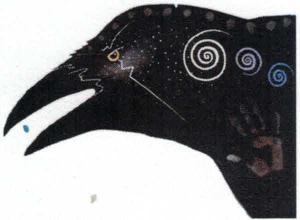 Preface: Genesis of this Book and Map of the Territory (Grace Ann Rosile) Part 1: Wisdom of the EldersEight Aspects of Tribal Wisdom for Business Ethics and Why They Matter (Dr. Grace Ann Rosile)Case Vignettes: The Role of Language in Maintaining Relationships (Canna Claw)Indigenous Ways-of-Knowing and Quantum Science for Business Ethics (Dr. Don Pepion)Indigenous Ways-of-Knowing and Business Sustainability	(Dr. Lisa Grayshield) 
Search for Wisdom (Dr. Grace Ann Rosile)Indigenous Science for Business Ethics and the Environment (Dr. Gregory Cajete) Case Vignette: The Business of Culture at Acoma Pueblo (Rosile citing Muller et al)Business Ethics Overview and Current Trends (Dr. Grace Ann Rosile)Case Example: NOVA Corporation Case (Mabel Sanchez) Part 2: Storytelling and Indigenous Pedagogies for Business EthicsA Coyote Story by Dr. Gregory CajeteBut That's Not a Story! How Living Story and Indigenous Story are Antenarrative Aspects of Storytelling (Dr. David Boje)So, What Does It Mean? Mysterious Practices of Indigenous Storytellers (Dr. Grace Ann Rosile)Part 3: Trade, Barter, and Ethical Business RelationshipsPart 3 Case Example: DarDan Enterprises (Dr. Daniel Stewart)Native American Values Applied to Leadership and Ethics Education (Dr. Amy Klemm Verbos, Dr. Deanna Kennedy, and Carma Claw)Historic Trading Practices in American Indian Tribes (Dr. Calvin Boardman)Power Stories and Mutually Beneficial Negotiations: Fostering Ensemble Leadership(Dr. Grace Ann Rosile)Part 3 Case Ethical Dilemma: Locating Your Business (Stewart & Pascal)Part 4: Business Ethics Education in Partnership with the Natural EnvironmentPart 4 Case Example: The Alameda Transit Station (Dr. Grace Ann Rosile with Virginia Maria Romero)Critique of the Triple Bottom Line (Dr. David M. Boje)Bighorn Medicine Wheel (Dr. Gerri Elise McCulloh)The Trees Are Breathing Us—An Indigenous View of Relationship inNature and Business (Kaylynn TwoTrees and Matt Kolan)Conclusion Responses of the Non-indigenous Business World to Indigenous InitiativesWeaving IWOK into the storying of business, ethics, and the busy-ness of being human(Dr. Maria Humphries, New Zealand)Tribal Wisdom in Today's Business Environment: 8 Aspects of Tribal Wisdom Revisited(Dr. Grace Ann Rosile)Epilogue: What Does It Mean? (Dr. Grace Ann Rosile)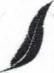 Search for Wisdom on pp. 14, 19, 23, 28, 41, 52, 59, 63, 84, 94, 98, 104, 115, 123.